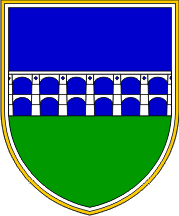 UVODPriprava rebalansa proračuna Občine Borovnica za leto 2020 temelji na Zakonu o javnih financah, upoštevajoč Pravilnik o enotnem kontnem načrtu za proračun, proračunske uporabnike in druge osebe javnega prava ter Pravilnika o programski klasifikaciji izdatkov občinskih proračunov ter Odredbo o funkcionalni klasifikaciji javnofinančnih izdatkov.Občinski svet Občine Borovnica je na svoji 8. redni seji, dne 19.12.2019 sprejel Odlok o proračunu Občine Borovnica za leto 2020, Načrt razpolaganja s stvarnim premoženjem Občine Borovnica za leto 2020 ter Kadrovski načrt Občine borovnica za leto 2020. Odlok o sprejetem proračun je bil objavljen v Uradnem listu RS, št. 81/2019, dne 27.12 2019. Rebalans proračuna je akt občine o spremembi proračuna med proračunskim letom, s katerimi župan lahko v proračun vključi nove obveznosti, kar lahko zahteva spremembe tako na strani prejemkov proračuna kot tudi na strani izdatkov proračuna. Z rebalansom proračuna, ki ga sprejme občinski svet na predlog župana, se prejemki in izdatki proračuna ponovno uravnovesijo.Glavni razlog, da smo pristopili k pripravi rebalansa je uskladitev občinskega proračuna vsebinsko in vrednostno. V sprejetem proračunu za leto 2020 je bilo načrtovano 4.523.906 EUR prihodkov, v predlaganem rebalansu se prihodki povečujejo na 4.705.376 EUR (povečanje za 181.469 EUR). Odhodki so bili predvideni v višini 5.425.433 EUR, v predlaganem rebalansu se povečujejo na 5.514.666 EUR (povečanje za 89.233 EUR).Rebalans proračuna je sestavljen iz splošnega in posebnega dela, načrta razvojnih programov ter načrta ravnanja s stvarnim premoženje Občine Borovnica.Splošni del proračuna sestavljajo bilanca prihodkov in odhodkov, račun finančnih terjatev in naložb ter račun financiranja.Posebni del proračuna je prikaz podrobnejšega načrta porabe neposrednih proračunskih uporabnikov: občinskega sveta, nadzornega odbora, župana in občinske uprave po posameznih namenih.Načrt razvojnih programov, ki je obvezni sestavni del proračuna je prikaz načrtovanih sredstev za investicijskega odhodke, investicijske transfere ter državne pomoči od leta 2020 do leta 2023.Tabelarni prikazi vključujejo podatke o predlogu rebalansa za leto 2020, veljavnem in sprejetem proračunu za leto 2020, realizacija za obdobje od 1. januarja do 31. maja 2020. Pripravljeni so po proračunskih uporabnikih ter programski in ekonomski klasifikaciji.Na podlagi 29. člena Zakona o lokalni samoupravi (Uradni list RS, št. 94/07 – UPB, 76/08, 79/09, 51/10, 40/12-ZUJF, 14/15 – ZUUJFO, 11/18 – ZSPDSLS-1, 30/18, 61/20 – ZIUZEOP-A in 80/20 – ZIUOOPE), 29. člena Zakona o javnih financah ( Uradni list RS, št. 11/11 – UPD, 14/13 – popr., 101/13, 55/15 – ZfisP, 96/15 – ZIPRS1617 in 13/18), in 16. in 97. člen statuta Občine Borovnica (Uradni list RS, št. 67/16) je Občinski svet  Občine Borovnica na ___. redni seji, dne, ______ sprejelODLOK O SPREMEMBI ODLOKA O PRORAČUNUOBČINE BOROVNICA ZA LETO 2020 - REBALANSčlenV odloku o proračunu Občine Borovnica za leto 2020 (Uradni list RS, št. 81/2019, 27.12.2019) se 2. člen spremeni tako, da se glasi:˝1) V splošnem delu proračuna so prikazani prejemki in izdatki po ekonomski klasifikaciji do ravni kontov. Splošni del proračuna na ravni podskupin kontov se določa v naslednjih zneskih:2) Posebni del proračuna sestavljajo finančni načrti neposrednih uporabnikov, ki so razdeljeni na naslednje programske dele: področja proračunske porabe, glavne programe in podprograme, predpisane s programsko klasifikacijo izdatkov občinskih proračunov. Podprogram je razdeljen na proračunske postavke, te pa na podskupine kontov in konte, določene s predpisanim kontnim načrtom.3) Posebni del proračuna do ravni proračunskih postavk - kontov in načrt razvojnih programov sta prilogi k temu odloku in se objavita na spletni strani Občine Borovnica.4) Načrt razvojnih programov sestavljajo projekti.členV odloku o proračunu Občine Borovnica za leto 2020 (Uradni list RS, št. 81/2019, 27.12.2019) se 1. točka 9. člena spremeni tako, da se glasi: »Splošna proračunska rezerva se v letu 2020 oblikuje v višini 9.000 EUR.«členTa odlok začne veljati naslednji dan po objavi v Uradnem listu Republike Slovenije in se ga uporablja za leto 2020.Številka: Datum:                                                                                                       Bojan Čebela                                                                                                       ŽUPAN                                                                                          OBČINA BOROVNICASPLOŠNI DELREBALANSA PRORAČUNA OBČINE BOROVNICA ZALETO 2020  Z OBRAZLOŽITVAMIOBRAZLOŽITEV SPLOŠNEGA DELA REBALANSA PRORAČUNA ZA LETO 20201.  BILANCA PRIHODKOV IN ODHODKOVSplošni del proračuna vključuje bilanco prihodkov in odhodkov, račun finančnih terjatev in naložb ter računa financiranja.Bilanca prihodkov in odhodkov vključuje tekoče prihodke, ki vključujejo davčne in nedavčne prihodke, kapitalske prihodke, prejete donacije in transferne prihodke, ki vključujejo prihodke iz drugih blagajn javnega financiranja ter prejeta sredstva iz Evropske unije. Odhodkovna stran bilance prihodkov in odhodkov zajema tekoče odhodke, tekoče transfere, investicijske odhodke in investicijske transfere.Račun finančnih terjatev in naložb zajema na eni strani prejemkov vse tiste vire, ki ne predstavljajo prihodkov, pač pa so iz naslova vračil posojenih sredstev občine in prejetih sredstev iz naslova prodaje kapitalskih deležev v podjetjih in drugih finančnih institucijah.Račun financiranja izkazuje tokove zadolževanja in odplačila dolgov, povezanih s servisiranjem dolga občine, oziroma s financiranjem proračunskega deficita, to je salda bilance prihodkov in odhodkov ter računa finančnih terjatev in naložb. V računu financiranja se kot saldo izkazujejo tudi spremembe stanja denarnih sredstev na računih med proračunskim letom.V obrazložitvah sprememb splošnega dela proračuna so obrazloženi samo tisti prihodki in drugi prejemki ter odhodki in drugi izdatki, ki se s predlogom rebalansa za leto 2020 spreminjajo.PRIHODKIPredlagani rebalans tako predvideva prejem 4.705.376 EUR prihodkov, kar predstavlja v primerjavi z sprejetim proračunom 180.469 EUR povečanja sredstev. Prihodki se povečujejo iz naslova davčnih prihodkov, kapitalskih prihodkov, prejetih donacij in transfernih prihodkov.Tabela 1: Pregled prihodkovLastni Slika 1: Primerjava med planiranimi prihodki in predlogom rebalansa za leto 2020Vir: LastenIz prikazanih podatkov lahko povzamemo, da se prihodki v predlaganem rebalansu proračuna Občine Borovnica za leto 2020 povečujejo za 4 %. Davčni prihodkiDavčni prihodki zajemajo:davki na dohodek in dobiček, davki na premoženje; domači davki na blago in storitev,drugi davki in prispevki.Davčni prihodki so predlagani v višini 3.094.676 EUR, kar pomeni da se povečujejo za 5,3 %, v primerjavi z sprejetim oz. veljavnim proračunom.Tabela 2: Nedavčni prihodki                                                                                                      v EUR Vir: LastenV predlaganem rebalansu se tako spreminjajo navedeni davčni prihodki:davki na dohodek in dobiček v višini 2.766.343 EUR.Država nas je z dopisom št. 4101-3/2015/11 dne 04.05.2020, obvestila, o spremembi primerne porabe, dohodnine in finančne izravnave za leto 2020 in 2021. Dne 30.4.2020 je bil v Uradnem listu RS št. 61/2020 objavljen Zakon o zagotovitvi dodatne likvidnosti gospodarstvu za omilitev posledic epidemije COVID -19 (ZDLGPE), kjer je v 32. členu ZDLGPE določeno, da se v četrtem odstavku 54. člena ZIPRS2021 v prvi alineji obstoječi znesek povprečnine za leto 2020 nadomesti z zneskom v višini 623,96 EUR. Zato omenjeni znesek z rebalansom tudi povečujemo za 154.500 EUR.1.1.2 Kapitalski prihodkiKapitalski prihodki se povečujejo za 10.882 EUR in sicer iz naslova povečanja prihodkov od kmetijskih zemljišč in gozdov ter povečanja prihodkov od prodaje stavbnih zemljišč. Vse spremembe so vidne v prilogi: Načrt ravnanje s stvarnim premoženjem Občine Borovnica.1.1.3 Prejete donacijeV rebalansu planiramo prejete donacije, ki smo jih v letu 2020 že dobili nakazane od Slovenskih železnic d.o.o., kjer so nakazali sredstva za namen: preventivne sanacije 21.spominskega stebra Borovniškega železniškega viadukta.1.1.4 Transferni prihodkiMed transfernimi prihodki iz drugih javnofinančnih institucij se v letu 2020 spreminjajo prejeta sredstva iz državnega proračuna za investicije (konto 740001). Sredstva ZFO se spreminjajo na višino 104.412 EUR ( obvestilo o spremembi o novih vrednostnih za leto 2020-dvig povprečnine št. 41001/2020/30 iz dne 02.06.2020), sofinanciranja iz strani države za projekt parkiraj in pelji (375 €) in sotesko Pekel (1.785 €) v letošnjem letu ne bosta realizirana. Druga prejeta sredstva iz državnega proračuna za tekočo porabo (konto 740004): Za omenjena sofinanciranja smo zahtevke že izdali in smo že seznanjeni z zneski sofinanciranj, ki so sledeče: sofinanciranje medobčinskega inšpektorata 10.060 EUR, vračilo iz naslova subvencioniranja tržnih najemnin: 62.632 EUR ter vzdrževanje gozdnih cest: 2.587 EUR.RAZDELITEV NAMENSKIH PRIHODKOV – 21.ČLEN ZFORAZDELITEV NAMENSKIH PRIHODKOV – GOZDNE CESTEPrejeta sredstva iz državnega proračuna iz sredstev proračuna Evropske unije (kohezijska sredstva) smo prejeli še končni znesek sofinanciranja v višini 23.055 EUR, za projekt »Parkiraj in se pelji«.Delež najpomembnejših kategorij prihodkov v rebalansu občinskega proračuna za leto 2020Slika 2: Delež najpomembnejših prihodkov v rebalansu občinskega proračuna za leto 2020Vir: Lasten1.2 ODHODKIOdhodki  po ekonomski klasifikaciji obsegajo:tekoče odhodke,tekoče transfere,investicijske odhodke,investicijske transfere. Tabela 3: Primerjava odhodkov                                                                                                   v EURVir: lastenSlika 3: Primerjava odhodkov v veljavnem proračunu in predlaganem rebalansu za leto 2020Vir: LastenIz prikazanih podatkov lahko povzamemo, da se odhodki v predlaganem rebalansu povečujejo za 1,6% oziroma 88.233 EUR v primerjavi z veljavnim proračunom za leto 2020. 1.2.1 Tekoči odhodkiTekoči odhodki zajemajo plače in druge izdatke zaposlenih v občinski upravi, prispevke delodajalcev za socialno varnost, izdatke za blago in storitve, plačila obresti in sredstva izločena v rezerve.Tekoči odhodki se povečujejo za 1 % in sicer iz naslova:plače in drugi izdatki zaposlenim: +16.440 EURprispevki delodajalcev in za socialno varnost: +2.014 EURizdatki za blago in storitve: - 15.953 EURplačilo domačih obresti +2.000 EURrezerve +6.645 EUR1.2.1 Tekoči transferiTekoči transferi zajemajo subvencije, transfere posameznikom in gospodinjstvom, transfere neprofitnim organizacijam in ustanovam ter druge tekoče domače transfere in se v primerjavi s veljavnim proračunom povečuje za 11.620 EUR. Spremembe tekočih transferov se nanašajo na:transferi posameznikom in gospodinjstvom: - 8.000 EURdrugi tekoči domači transferi: +19.620 EURInvesticijski odhodkiInvesticijski odhodki se povečujejo za 2,8% oziroma za 58.339 EUR in sicer:nakup prevoznih sredstev: +300 EURnakup opreme: -31.430 EURnovogradnje, rekonstrukcije in adaptacije: -31.282 EURinvesticijsko vzdrževanje in obnove: +24.002 EURnakup zemljišč in naravnih bogastev: +4.400 EURnakup nematerialnega premoženja: +804 EURštudije o izvedljivosti projektov, projektna dokumentacija: +91.546 EURInvesticijski transferiInvesticijski transferi se povečujejo za 7.129 EUR oz. 6,3 %, in sicer se povečujejo investicijski transferi javnim zavodom za 6.500 EUR ter Investicijski transferi neprofitnim organizacijam in ustanovam za 628 EUR.Delež najpomembnejših kategorij odhodkov v predlaganem rebalansu občinskega proračuna Občine Borovnica za leto 2020Slika 4: Deleži najpomembnejših odhodkovVir: lasten2. OCENA PREDLAGANEGA REBALANSAIz navedenega predloga rebalansa proračuna Občine Borovnica lahko povzamemo, da bo ustvarjen proračunski primanjkljaj (prihodki minus odhodki) v višini 817.447 EUR, tekoči presežek  (tekoči prihodki minus tekoči transferji) v višini 482.259 EUR, neto zadolževanje v višini 599.322 EUR in sprememba na računu -218.125 EUR, ki bo pokrit iz ostanka sredstev iz preteklega leta.  Tako je doseženo, da je predlagani rebalans proračuna Občine Borovnica za leto 2020 uravnotežen. Pregled sprememb pri predlogu rebalansa:II. POSEBNI DEL REBALANSA PRORAČUNA OBČINE BOROVNICA Z OBRAZLOŽITVAMI ZA  LETO 2020OBRAZLOŽITEV POSEBNEGA DELA PREDLOGA  REBALANSA PRORAČUNA OBČINE BOROVNICA ZA LETO 2020Posebni del proračuna je pripravljen v skladu s predpisano programsko klasifikacijo in zajema finančne načrte neposrednih proračunskih uporabnikov: občinske uprave in posebej za občinske organe: občinski svet, nadzorni odbor in župana.Bilanca odhodkovPredlagatelj finančnega načrta: 1000 – OBČINSKI SVET01 – POLITIČNI SISTEM01019001 – Dejavnost občinskega sveta101001 – Stroški sej občinskega sveta 							    -7.700 EURObrazložitev dejavnosti v okviru proračunske postavkeZaradi epidemije Covid Sars ni bilo mogoče izvesti sej občinskega sveta po sprejetem Programu dela občinskega sveta za leto 2020.101002 – Stroški sej odborov in komisij						                 -2.975 EURObrazložitev dejavnosti v okviru proračunske postavkeZaradi epidemije Covid Sars ni bilo mogoče izvesti sej odborov in komisij.04 – SKUPNE ADMINISTRATIVNE SLUŽBE IN SPLOŠNE JAVNE STORITVE04039001 – Obveščanje domače in tuje javnosti104002– Objava občinskih predpisov					                           +1.500 EURObrazložitev dejavnosti v okviru proračunske postavkeStroški objav so večji kot so bili načrtovani zaradi obsežnosti objav pravilnikov s področja družbenih dejavnosti.104003– Spletne strani občine, lokalne novice				                              +430 EURObrazložitev dejavnosti v okviru proračunske postavkeZaradi epidemije je bilo potrebno izvesti več nepredvidenih nadgradenj spletne strani.Predlagatelj finančnega načrta: 3000 – ŽUPAN01 – POLITIČNI SISTEM01019003 – Dejavnost župana in podžupana301001 – Plača župana                                                                                                             +54 EURObrazložitev dejavnosti v okviru proračunske postavkeKo smo pripravljali predlog Proračuna 2020, znesek regresa še ni bil znan in je bil planiran na višini lanskoletnega. Glede višine regresa za letni dopust velja zakonsko predpisana minimalna višina, to je izplačilo regresa najmanj v višini minimalne plače. Od 1. januarja 2020 naprej znaša minimalna plača 940,58 EUR. Od tega zneska se prispevki in dohodnina ne obračunajo.301004 – Nadomestilo za nepoklicno opravljanje funkcije – podžupan                                  -2.887 EURObrazložitev dejavnosti v okviru proračunske postavkeDo 31.5. podžupan ni bil imenovan, zato ni bilo porabe sredstev.Predlagatelj finančnega načrta: 4000 – OBČINSKA UPRAVA06 – LOKALNA SAMOUPRAVA06039001 – Administracija občinske uprave406001 – Plača delavcev v občinski upravi                                                                        +18.275 EURObrazložitev dejavnosti v okviru proračunske postavkeV Proračunu 2020 je bil sprejet kadrovski načrt, kamor se je z drugim branjem uvrstilo tudi novo delovno mesto hišnika. Sredstva za omenjeno delovno mesto niso bila planirana. Ravno tako smo uskladili regres za letni dopust, ki v letu 2020 znaša 940,58 EUR. Z 1.7.2020 pa se bodo sprostili ukrepi za izplačilo redne delovne uspešnosti, kjer ZSPJS v 22. členu določa, da skupen obseg sredstev za plačilo redno delovne uspešnosti znaša najmanj 2% in ne več kot 5%, zato smo v rebalansu planirali 2%, kar je najnižja določena vrednost.406009 – Notranja revizija                                                                                                   -1.056 EURObrazložitev dejavnosti v okviru proračunske postavkeZmanjšujejo se sredstva na 2.800 EUR. Sredstva so namenjena za zagotovitev izvedbe notranje revizije, kjer bomo za leto 2019 revidirali delovanje notranjih kontrol pri financiranju javnega zavoda Osnovna šola dr. Ivana Korošca Borovnica ( program Osnovna šola in program Vrtec) in je že v teku, zato nam je strošek že poznan. 06039002 – Razpolaganje in upravljanje s premoženjem, potrebnim za delovanje občinske uprave406008 – Nakup opreme								   +1.508 EURObrazložitev dejavnosti v okviru proračunske postavkePovišanje zaradi stroškov nakupa in vzpostavitve strežniškega sistema za občinsko upravo. Predvideva se odkup šolskega rabljenega avtomobila.Navezava na projekte v okviru proračunske postavkeOB005-13-0014 NAKUP OPREME07 – OBRAMBA IN UKREPI OB IZREDNIH DOGODKIH07039001 – Pripravljenost sistema za zaščito, reševanje in pomoč407009 – Nakup defibratorja								       -335 EURObrazložitev dejavnosti v okviru proračunske postavkeDefibrilator je bil nabavljen. Planirana sredstva so presegala dejansko načrtovanaNavezava na projekte v okviru proračunske postavkeOB005-17-0011 NAKUP DEFIBRILATORJEV07039002 – Delovanje sistema za zaščito, reševanje in pomoč407005 – Sofinanciranje nabave gasilskih vozil ter gasilske zaščitne in reševalne opreme ( požarna taksa)											     +629 EURObrazložitev dejavnosti v okviru proračunske postavkeZaradi višjega nakazila namenskih prihodkov, požarne takse v letu 2019, povečujemo sredstva za nabavo opreme.Navezava na projekte v okviru proračunske postavkeOB005-13-0028 SOFINANCIRANJE NABAVE GASILSKE OPREME407007 – Postavitev in obnova hidrantov 						  -3.900 EURObrazložitev dejavnosti v okviru proračunske postavkePrestavitev hidrantov iz podzemnih v nadzemne se bo opravilo za tri hidrante.Navezava na projekte v okviru proračunske postavkeOB005-13-0012 POSTAVITEV IN OBNOVA HIDRANTOV08 – NOTRANJE ZADEVE IN VARNOST08029001 – Prometna varnost408001 – Delovanje sveta zavoda za preventivo in vzgojo v cestnem prometu (zagotavljanje varnosti na prvi šolski dan)  							    		     +100 EURObrazložitev dejavnosti v okviru proračunske postavkePlaniramo dodatne stroške za varovanje na prehodu za pešce pri OŠ (maj).10 – TRG DELA IN DELOVNI POGOJI10039001 – Povečanje zaposljivosti410001 – Javna dela                                                                                                                 - 90  EURObrazložitev dejavnosti v okviru proračunske postavkeV skladu s sklenjeno pogodbo o izvajanju javnega dela, ki ga izvaja Center za socialno delo je mora občina zagotoviti sredstva še za plačo javnega delavca za december 2019, kjer je plačilo zapadlo v leto 2020. 11 – KMETIJSTVO, GOZDARSTVO IN RIBIŠTVO11029003 – Zemljiške operacije411011 – Komasacija zemljišč na Ljubljanskem barju					- 16.700  EURObrazložitev dejavnosti v okviru proračunske postavkeOdločba za izvedbo komasacije je bila zaradi ukrepov povezanih s epidemijo izdana 4.6.2020. Zaradi rokov vročanja in pravnomočnosti bomo letos pričeli s postopki, kateri pa bodo zaključeni v 2021.11039002 – Zdravstveno varstvo rastlin in živali411004 – Oskrba opuščenih živali					 		      +100 EURObrazložitev dejavnosti v okviru proračunske postavkeUkinjamo konto najemnine in zakupnine za druge objekte, ker smo izbrali novega koncesionarja za oskrbo zapuščenih živali. Sredstva od najemnin in zakupnin prerazporejamo na posebni material in storitve, ker smo izbrali novega koncesionarja za oskrbo zapuščenih živali. Novi koncesionar nam ne bo zaračunaval mesečnega stroška najema boksa, ampak samo sprejem in oskrbo živali iz območja Občine Borovnice.13 – PROMET, PRMETNA INFRASTRUKTURA IN KOMUNIKACIJE13029001 – Upravljanje in tekoče vzdrževanje občinskih cest413001 – Tekoče vzdrževanje lokalnih cest                                                                        +55.000 EURObrazložitev dejavnosti v okviru proračunske postavkePo končani zimski sezoni je izvajalec opravil popolno sanacijo cest (nasutje vseh bankin, zamenjava nekaj jaškov, temeljito čiščenje jaškov in cevi...).413003 – Zimsko vzdrževanje lokalnih cest in javnih površin		           	               -14.289 EURObrazložitev dejavnosti v okviru proračunske postavkeZaradi milejše zime se sredstva za zimsko vzdrževanje zmanjšujejo. 13029002 – Investicijsko vzdrževanje in gradnja občinskih cest413020 – Cesta na Dražico  							              +27.000 EURObrazložitev dejavnosti v okviru proračunske postavkeSredstva so namenjena ureditvi ceste na Dražico.Navezava na projekte v okviru proračunske postavkeOB005-19-0014 CESTA NA DRAŽICO413022 – Kolovoz ob Borovniščici							  -34.000 EURObrazložitev dejavnosti v okviru proračunske postavkeV letošnjem letu je bi s postavke že skoraj v celoti izveden nakup zemljišč, ker pa zaradi predvidenih zamud pri recenziji dokumentacije do konca leta ne bo mogoče izvesti rekonstrukcij in adaptacij ter investicijskega vzdrževanja in izboljšav, se ta sredstva lahko prenesejo za druge namene.Navezava na projekte v okviru proračunske postavkeOB005-15-0006 KOLOVOZ OB BOROVNIŠČICI413025 – Most čez Borovniščico v Borovnici- železniška postaja			  -50.662 EURObrazložitev dejavnosti v okviru proračunske postavkeZaradi dolgotrajnosti postopkov projektiranja, pridobitve mnenj in soglasij bo letos možno pripraviti potrebno dokumentacijo. Obnova mostu bo izvedena v letu 2021.Navezava na projekte v okviru proračunske postavkeOB005-15-0008 MOST ČEZ BOROVNIŠČICO - ŽELEZNIŠKA POSTAJA413045 – Most Jele									   +4.880 EURObrazložitev dejavnosti v okviru proračunske postavkeNačrtovana sredstva niso zadoščala za pripravo gradbene dokumentacije, geodetskega posnetka in HH študije.Navezava na projekte v okviru proračunske postavkeOB005-16-0033 MOST JELE413053 – Javno polnilno mesto za električna vozila					      +800 EURObrazložitev dejavnosti v okviru proračunske postavkeS povečanjem sredstev na postavki zagotovimo potrebna sredstva za izdelavo dokumentacije in zagotavljanje lastne udeležbo za postavitev polnilne postaje za el. vozila pri vrtcu, v kolikor bo v letošnjem letu objavljen ustrezen razpis Ekosklada.Navezava na projekte v okviru proračunske postavkeOB005-17-0006 JAVNO POLNILNO MESTO ZA ELEKTRIČNA VOZILA413059 – Projektna dokumentacija cest					                            +4.500 EURObrazložitev dejavnosti v okviru proračunske postavkeZaradi potrebe po pripravi projektne dokumentacije načrtovana sredstva ne zadoščajo.Navezava na projekte v okviru proračunske postavkeOB005-18-0018 PROJEKTNA DOKUMENTACIJA CEST413060 – Kolesarska povezava Borovnica- Pako			                          +42.000 EURObrazložitev dejavnosti v okviru proračunske postavkeSredstva so namenjena financiranju študije varstva dvoživk na odseku med Borovnico in Pakim, za spremembe  in dopolnitve PZI dokumentacije, ki so potrebne zaradi ukrepov za varstvo dvoživk ter za izdelavo recenzije PZI dokumentacije in Investicijskega programa za odsek Borovnica – Breg (odcep za GD).Navezava na projekte v okviru proračunske postavkeOB005-19-0001 KOLESARSKA POVEZAVA BOROVNICA- PAKO413063 – Kolesarska povezava Borovnica- Dol- Bistra			                           -25.436 EURObrazložitev dejavnosti v okviru proračunske postavkeNa osnovi izdelane projektne naloge in idejne zasnove je bilo ugotovljeno, da do roka za kandidiranje za EU sredstva ni mogoče pripraviti ustrezne dokumentacije (predhodno bi bilo potrebno spomladansko štetje dvoživk) in da bi bil delež neupravičenih stroškov zelo velik.Navezava na projekte v okviru proračunske postavkeOB005-19-0013 KOLESARSKA POVEZAVA BOROVNICA - DOL – BISTRA413066 – Preplastitev Zalarjeve ceste		                        			              -10.000 EURObrazložitev dejavnosti v okviru proračunske postavkeNačrtovana sredstva presegajo potrebna sredstva.Navezava na projekte v okviru proračunske postavkeOB005-19-0018 PREPLASTITEV ZALERJEVE ULICE413068 – Obnova ceste na Dražici ( od Majerce do kolonce) 		                          +36.002 EURObrazložitev dejavnosti v okviru proračunske postavkeNačrtovana sredstva ne zadoščajo na načrtovan poseg v cesto in izvedbo 1.faze prenove cestišča.Navezava na projekte v okviru proračunske postavkeOB005-19-0023 OBNOVA CESTE NA DRAŽICI ( OD MAJERCE DO KOLONCE)413070– Kolesarska Pako 33 do meje z Občino Borovnica		                         + 24.350 EURObrazložitev dejavnosti v okviru proračunske postavkeSredstva so namenjena izdelavi PZI dokumentacije za odsek od Pako 33 do občinske mejeNavezava na projekte v okviru proračunske postavkeOB005-20-0002 KOLESARSKA PAKO 33 DO MEJE Z OBČINO BOROVNICA413071– Kolesarska Breg do Paka 33	                         				              +10.000 EURObrazložitev dejavnosti v okviru proračunske postavkeSredstva so namenjena za financiranje strokovnega predloga za varovanje dvoživk pri prehodu preko ceste ter za spremembe in dopolnitve PZI dokumentacije, ki upoštevajo ukrepe za varovanje dvoživk.Navezava na projekte v okviru proračunske postavkeOB005-20-0003 KOLESARSKA BREG DO PAKA 3313029003 – Urejanje cestnega prometa413065 – Dograditev pločnika na Gradišnikovi 	                     	                                       +15.000 EURObrazložitev dejavnosti v okviru proračunske postavkeSredstva so namenjena ureditvi manjkajočega pločnika  na  Gradišnikovi ulici.Navezava na projekte v okviru proračunske postavkeOB005-20-0001 DOGRADITEV PLOČNIKA NA GRADIŠNIKOVI413067 – Urejanje mirujočega prometa 	                     	                                                       -6.500 EURObrazložitev dejavnosti v okviru proračunske postavkeSredstva ne bodo potrebna.416021– Projekt »Parkiraj in pelji«                     	                                                                    -4.049 EURObrazložitev dejavnosti v okviru proračunske postavkeZaradi epidemije COVID-19 v časovnem okviru ni bilo mogoče izvesti slovesne otvoritve.Navezava na projekte v okviru proračunske postavkeOB005-14-0003 PROJEKT "PARKIRAJ IN PELJI"14 – GOSPODARSTVO14039001 – Promocija občine414005– Prireditev »Dan Borovnic«                     	                                                     -15.000 EURObrazložitev dejavnosti v okviru proračunske postavkeZaradi epidemije Covid in prepovedi zbiranja večjega števila ljudi je dogodek odpovedan.14029001 – Spodbujanje razvoja malega gospodarstvo414021 – Obnova in spodbujanje obiskovalske in interpretacijske infrastrukture v soteski Pekel   - 20.850 EUR                                                                          Obrazložitev dejavnosti v okviru proračunske postavkePrijave na LAS nismo oddali, ker ni mogoče vzpostaviti razvojnega partnerstva. Zato se sredstva lahko prerazporedijo.Navezava na projekte v okviru proračunske postavkeOB005-16-0007 OBNOVA IN SPODBUJANJE OBISKOVALSKE IN INTERPRETACIJSKE INFRSTRUKTURE V SOTESKI PEKEL16 – PROSTORSKO PLANIRANJE IN STANOVANJSKO KOMUNALNA DEJAVNOST16039001 – Oskrba z vodo 416004 – Vodovod Koti                     	                                                                             +10.000 EURObrazložitev dejavnosti v okviru proračunske postavkeNačrtovana sredstva za projektiranje ne bodo zadoščala.Navezava na projekte v okviru proračunske postavkeOB005-13-0001 VODOVOD KOTI416026 – Investicije na vodnem zajetju Vršaj		                                                   + 15.280 EUR                                                                          Obrazložitev dejavnosti v okviru proračunske postavkeNačrtovana sredstva za izgradnjo nove vrtine po prejemu ponudbe s stran JP KPV d.o.o. ne zadoščajo.Navezava na projekte v okviru proračunske postavkeOB005-15-0031 INVESTICIJE NA VODNEM ZAJETJU VRŠAJ416045 – Vzdrževanje vaškega vodovoda Brezovica pri Borovnici                                     +20.000 EUR                                                                        Obrazložitev dejavnosti v okviru proračunske postavkeUreditev vodohranov v Brezovici v skladu z inšpekcijskimi zahtevami in zakonskimi zahtevami zahteva dodatna sredstva.Navezava na projekte v okviru proračunske postavkeOB005-19-0020 VZDRŽEVANJE VAŠKEGA VODOVODA BREZOVICA PRI BOROVNI16039002 – Ureditev pokopališč in pogrebne dejavnosti 416005 – Upravljanje in tekoče vzdrževanje pokopališča in mrliške vežice                                                        +2.500 EURObrazložitev dejavnosti v okviru proračunske postavkePri zaključnem računu smo zasledili, da nam ponovno niso izstavili računa za najem pokopališča, zato planiramo dodatna sredstva.16039003 – Objekt za rekreacijo 416042 – Kolesarsko-rolkarski poligon                                                                                  +1.500 EUR                                                                          Obrazložitev dejavnosti v okviru proračunske postavkeSredstva so potrebna za pridobitev gradbenega dovoljenja in s tem možnosti prijave na razpise za pridobitev sofinancerskih sredstev.Navezava na projekte v okviru proračunske postavkeOB005-19-0016 KOLESARSKO-ROLKARSKI POLIGON16069002 – Nakup zemljišč 416014 – Nakup zemljišč                                                                                                       +4.400 EUR                                                                          Obrazložitev dejavnosti v okviru proračunske postavkePlanira se dodatni nakup zemljišč, kar je vidno v prilogi : Načrt ravnanja s stvarnim premoženjem.Navezava na projekte v okviru proračunske postavkeOB005-13-0022 NAKUP STAVBNIH ZEMLJIŠČ17 – ZDRAVSTVENO VARSTVO17029001 – Dejavnost zdravstvenih domov417002 – Investicije v Zdravstveno postajo Borovnica                                                     +10.000 EURObrazložitev dejavnosti v okviru proračunske postavkePotrebno je izvesti zamenjavo vhodnih vrat in urediti sistem ogrevanja vode.Navezava na projekte v okviru proračunske postavkeOB005-13-0023 INVESTICIJE V ZD VRHNIKA18 – KULTURA, ŠPORT IN NEVLADNE ORGANIZACIJE18039001 – Knjižničarstvo in založništvo418004 – Cankarjeva knjižnica Vrhnika – dejavnost                                                          + 11.830 EUR                                                                          Obrazložitev dejavnosti v okviru proračunske postavkeLani po pomoti niso bili plačani vsi izstavljeni računi knjižnici.418005 – Cankarjeva knjižnica Vrhnika – nakup knjig                                                          + 1.880 EUR                                                                          Obrazložitev dejavnosti v okviru proračunske postavkeLani po pomoti niso bili plačani vsi izstavljeni računi knjižnici.418005 – Cankarjeva knjižnica Vrhnika – najemnina                                                           + 3.000 EUR                                                                          Obrazložitev dejavnosti v okviru proračunske postavkeLani po pomoti niso bili plačani vsi izstavljeni računi knjižnici.18039005 – Drugi programi v kulturi 418034 – Ureditev knjižnice			                                                                -30.000 EUR                                                                          Obrazložitev dejavnosti v okviru proračunske postavkeZaradi dolgotrajnih postopkov je realizacija neizvedljiva v letošnjem letu, zato se sredstva lahko prerazporedijo.Navezava na projekte v okviru proračunske postavkeOB005-19-0021 UREDITEV KNJIŽNICE19 – IZOBRAŽEVANJE19029001 – Vrtci419001 – Vrtec Borovnica- dejavnost                                                                                  - 17.000 EUR                                                                          Obrazložitev dejavnosti v okviru proračunske postavkeSredstva se nanašajo na prihranke za marec in april. Dodatne stroške, zaradi zaprtja vrtca, smo za marec in april že prejeli od MIZŠ, za mesec maj pa jih bomo v naslednjem mesecu.419018 – Širitev vrtca Borovnica 							   +2.000 EUR                                                                          Obrazložitev dejavnosti v okviru proračunske postavkeDodatna sredstva potrebujemo za izdelavo geodetskega načrta projektne širitve vrtca v Borovnici na parcelnih številkah št. 304/4. 294/1 in 290/1, k.o. Borovnica ter idejne zasnove. Navezava na projekte v okviru proračunske postavkeOB005-19-0011 ŠIRITEV VRTCA BOROVNICA19039001 – Osnovno šolstvo419009 – Investicije in investicijo vzdrževanje osnovne šole                                               + 6.500 EUR                                                                          Obrazložitev dejavnosti v okviru proračunske postavkeSredstva se povečujejo za nakup nove alarmne naprave in plačilo leasinga za novo vozilo.Navezava na projekte v okviru proračunske postavkeOB005-13-0027 INVESTICIJE IN INVESTICIJSKO VZDRŽ. OSNOVNE ŠOLE19069001 – Pomoči šolajočim419012– Regresiranje prevozov učencev iz kraja bivanja v šolo in nazaj                              -2.000 EUR                                                                          Obrazložitev dejavnosti v okviru proračunske postavkeZaradi zaprtje šol v marcu, aprilu in maju se zmanjšujejo sredstva za prevoze učencev. Povišali pa so se stroški v mesecu juniju, saj smo morali zagotoviti dodatne prevoze, zaradi smernic NIJZ.20 – SOCIALNO VARSTVO20029001 – Drugi programi v pomoč družini420001- Pomoč staršem ob rojstvu otrok                                                                              +4.000 EUR                                                                          Obrazložitev dejavnosti v okviru proračunske postavkeGlede na realizacijo do maja 2020 predvidevamo, da imamo za leto 2020 premalo planiranih sredstev za pomoč ob rojstvu otroka, zato planiramo dodatnih 10 izplačil. 20049004 – Socialno varstvo materialno ogroženih420008 – Subvencija tržnih najemnin  						              +10.000 EUR                                                                          Obrazložitev dejavnosti v okviru proračunske postavkeGlede na realizacija do maja 2020 in prejetih odločb, planiramo dodatna sredstva za poplačilo zakonskih obveznosti iz naslova subvencij tržnih najemnin. 22 – SERVISIRANJE JAVNEGA DOLGA22019001 – Obveznosti iz naslova financiranja izvrševanje proračuna- domače zadolževanje422001- Stroški, povezani z zadolževanjem  						+2.000 EUR                                                                          Obrazložitev dejavnosti v okviru proračunske postavkeV letu 2020 smo že izvedli postopek zadolžitve, kjer so nastali stroški z odobritvijo vloge. Planiramo pa tudi dodatna sredstva za plačilo obresti iz omenjenega naslova.23 – INTERVENCIJSKI PROGRAMI IN OBVEZNOSTI23039001 – Splošna proračunska rezervacija423003- Splošna proračunska rezervacija						+6.645 EUR                                                                          Obrazložitev dejavnosti v okviru proračunske postavkeSplošna proračunska rezervacija je namenjena pokrivanju tistih odhodkov, ki jih pri sestavi proračuna ni bilo mogoče planirati oziroma ni bila znana višina odhodka. Sredstva splošne proračunske rezervacije ne smejo presegati 0,5 % prihodkov iz bilance prihodkov in odhodkov.C. Račun financiranja22 – SERVISIRANJE JAVNEGA DOLGA22019001 – Obveznosti iz naslova financiranja izvrševanje proračuna- domače zadolževanje422002- Odplačilo glavnice  						                          +9.253 EUR                                                                          Obrazložitev dejavnosti v okviru proračunske postavkeV letu 2020 smo že sklenili pogodbo za najem kredita pri SID banki in planiramo en obrok odplačilo glavnice. III. NARČT RAZVOJNIH PROGRAMOV PRORAČUNA OBČINE BOROVNICA Z OBRAZLOŽITVAMI ZA  LETO 2020NAČRT RAZVOJNIH PROGRAMOVZ rebalansom proračuna za leto 2020 predlagamo spremembo tudi v Načrtu razvojnih programov, ki so označeni pri obrazložitvi sprememb pri posameznih proračunskih postavkah. Za leto 2020 pa se v Načrtu razvojnih programov spremeni:OB005-13-0014 NAKUP OPREMEPlaniramo sredstva za nakup avta od OŠ.OB005-17-0011 NAKUP DEFIBRILATORJEVNakup defibratorja je bil izveden in prerazporejamo višek sredstev, ki so bila planirana za ta namen. OB005-13-0028 SOFINANCIRANJE NABAVE GASILSKE OPREMEV letu 2019 se je nateklo več sredstev za požarno takso, od planirane. Ker so sredstva namenska jih bomo izplačali GZ Vrhnika v letu 2020.OB005-13-0012 POSTAVITEV IN OBNOVA HIDRANTOVPlaniramo, da bomo uredili tri hidrante.OB005-19-0014 CESTA NA DRAŽICOSredstva se namenjajo za obnovo ceste proti Dražici.OB005-15-0006 KOLOVOZ OB BOROVNIŠČICIDokler ne bo recenzirana dokumentacija se z deli ne bo pričelo.OB005-15-0008 MOST ČEZ BOROVNIŠČICO - ŽELEZNIŠKA POSTAJAIzvedba mostu čez Borovniščico se bo prestavila v leto 2021, v letošnjem letu pa se pripravlja dokumentacija.OB005-16-0033 MOST JELEPlaniramo dodatna sredstva za pripravo projektne dokumentacije. OB005-17-0006 JAVNO POLNILNO MESTO ZA ELEKTRIČNA VOZILAPlaniramo sredstva za stroške, ki nastanejo pri montaži javno polnilnega mesta, v primeru, da bomo uspešni pri prijavi na razpis. Polnilnico nameravamo postaviti na parkirišče pred vrtcem.OB005-18-0018 PROJEKTNA DOKUMENTACIJA CESTSredstva se  namenjajo za manjše projekte za ureditev cest.OB005-19-0001 KOLESARSKA POVEZAVA BOROVNICA - PAKOSredstva so namenjena financiranju študije varstva dvoživk na odseku med Borovnico in Pakim, za spremembe  in dopolnitve PZI dokumentacije, ki so potrebne zaradi ukrepov za varstvo dvoživk ter za izdelavo recenzije PZI dokumentacije in Investicijskega programa za odsek Borovnica – Breg (odcep za GD).OB005-19-0013 KOLESARSKA POVEZAVA BOROVNICA - DOL – BISTRAPo izdelavi projektne naloge in idejne zasnove smo od projekta odstopili, saj občina finančno ne bi mogla zagotavljati svojega deleža v investiciji (izvedba dveh zahtevni krožišč) niti ne bi bilo mogoče pravočasno pripraviti projektne dokumentacije (na odseku od bifeja Škorpijon do konca naselja Dol bi bilo potrebno izvesti spomladanski monitoring dvoživk).OB005-19-0023 OBNOVA CESTE NA DRAŽICI ( OD MAJERCE DO KOLONCE)Sredstva se namenjajo za širitev in asfaltiranje dela cestišča.OB005-20-0002 KOLESARSKA PAKO 33 DO MEJE Z OBČINO BOROVNICASredstva so namenjena izdelavi PZI dokumentacije za odsek od Pako 33 do občinske mejeOB005-20-0003 KOLESARSKA BREG DO PAKA 33Pripraviti je potrebno predlog za varovanje dvoživk pri prehodu preko ceste ter za spremembe in dopolnitve PZI dokumentacije, ki upoštevajo ukrepe za varovanje dvoživkOB005-20-0001 DOGRADITEV PLOČNIKA NA GRADIŠNIKOVIPlaniramo sredstva za pločnik in škarpo nasproti Gradišnikove 10.OB005-14-0003 PROJEKT "PARKIRAJ IN PELJI"Zmanjšujemo sredstva, saj slovesna prireditev ob otvoritvi, zaradi Covid 19, ni bila izvedena.OB005-16-0007 OBNOVA IN SPODBUJANJE OBISKOVALSKE IN INTERPRETACIJSKE INFRSTRUKTURE V SOTESKI PEKELZaradi epidemije se bo sama izvedba projekta zavlekla v leto 2021. OB005-13-0001 VODOVOD KOTISredstva za projektiranje novega vodovoda v Kotih.OB005-15-0031 INVESTICIJE NA VODNEM ZAJETJU VRŠAJIzgradnja dodatne VB7 vrtine na Vršaju. OB005-19-0020 VZDRŽEVANJE VAŠKEGA VODOVODA BREZOVICA PRI BOROVNICIPotrebno je urediti klorno napravo, telemetrijo… OB005-19-0016 KOLESARSKO-ROLKARSKI POLIGONPlaniramo sredstva za projektno dokumentacijo, saj se nameravamo naslednje leto prijaviti na razpis.OB005-13-0022 NAKUP STAVBNIH ZEMLJIŠČPlaniramo dodatni nakup zemljišč. Vse informacije o nakupu so vidne v Načrtu ravnanja s stvarnim premoženjem.OB005-13-0023 INVESTICIJE V ZD VRHNIKAPlaniramo sredstva za nakup drsnih vrat ter popravilo sanitarne vode.OB005-19-0021 UREDITEV KNJIŽNICEGlede na to, da pogajanja še vedno potekajo, predvidevamo, da sredstev za nakup opreme knjižnice v tem letu še ne bomo potrebovali in jih prestavljamo v leto 2021. OB005-19-0011 ŠIRITEV VRTCA BOROVNICAPlaniramo dodatna sredstva za izvedbo projekta. OB005-13-0027 INVESTICIJE IN INVESTICIJSKO VZDRŽ. OSNOVNE ŠOLEPlaniramo dodatna sredstva za alarmni sistema ter najem leasinga za nakup avtomobila. NAČRT RAVNANJA Z NEPREMIČNIM PREMOŽENJEM OBČINE BOROVNICA ZA LETO 2020 – I. SPREMEMBAA. IZKAZ RAČUNA PRIHODKOV IN ODHODKOVA. IZKAZ RAČUNA PRIHODKOV IN ODHODKOVA. IZKAZ RAČUNA PRIHODKOV IN ODHODKOV v EUR Skupina/Podskupina kontovSkupina/Podskupina kontovSkupina/Podskupina kontov Rebalans 2020 I. SKUPAJ PRIHODKI (70+71+72+73+74)I. SKUPAJ PRIHODKI (70+71+72+73+74)I. SKUPAJ PRIHODKI (70+71+72+73+74)     4.705.376     TEKOČI PRIHODKI (70+71)TEKOČI PRIHODKI (70+71)TEKOČI PRIHODKI (70+71)     3.738.61070DAVČNI PRIHODKIDAVČNI PRIHODKI     3.094.676     700Davki na dohodek in dobiček     2.766.343703Davek na premoženje        295.533     704Domači davki na blago in storitve          32.800     71NEDAVČNI PRIHODKINEDAVČNI PRIHODKI        643.934     710Udeležba na dobičku in dohodki od premoženja        533.784     711Takse in pristojbine            3.000     712Denarne kazni          33.150713Prihodki od prodaje blaga in storitev            3.000     714Drugi nedavčni prihodki          71.000     72KAPITALSKI PRIHODKIKAPITALSKI PRIHODKI        476.420    720Prihodki od prodaje osnovnih sredstev        110.000     721Prihodki od prodaje zalog                 -       722Prihodki od prodaje zemljišč in neopredmetenih dolgoročnih sredstev         366.420     73PREJETE DONACIJEPREJETE DONACIJE            1.000       730Prejete donacije iz domačih virov            1.000       731Prejete donacije iz tujih virov                 -       74TRANSFERNI PRIHODKITRANSFERNI PRIHODKI        489.346740Transferni prihodki iz drugih javnofinančnih institucij        418.691     741Prejeta sredstva iz državnega proračuna iz sredstev EU          70.655     II. SKUPAJ ODHODKI (40+41+42+43)II. SKUPAJ ODHODKI (40+41+42+43)II. SKUPAJ ODHODKI (40+41+42+43)     5.514.66740TEKOČI ODHODKITEKOČI ODHODKI     1.173.094     400Plače in drugi izdatki zaposlenim        270.731     401Prispevki delodajalcev za socialno varnost          46.648402Izdatki za blago in storitve        818.275     403Plačila domačih obresti          20.140     409Rezerve          17.300     41TEKOČI TRANSFERJITEKOČI TRANSFERJI     2.091.662     410Subvencije        129.580411Transferji posameznikom in gospodinjstvom     1.382.500     412Transferi neprofitnim organizacijam in ustanovam        149.339     413Drugi tekoči domači transferi        430.243     42INVESTICIJSKI ODHODKIINVESTICIJSKI ODHODKI     2.129.682420Nakup in gradnja osnovnih sredstev     2.129.682     43INVESTICIJSKI TRANSFERJIINVESTICIJSKI TRANSFERJI        120.229     430Investicijski transferi                 -       431Investicijski transferi pravnim osebam, ki niso PU          93.729432Investicijski transferi proračunskim uporabnikom          26.500     III. PRORAČUNSKI PRESEŽEK (I. - II.)III. PRORAČUNSKI PRESEŽEK (I. - II.)III. PRORAČUNSKI PRESEŽEK (I. - II.)-       809.291      (PRORAČUNSKI PRIMANJKLJAJ)      (PRORAČUNSKI PRIMANJKLJAJ)      (PRORAČUNSKI PRIMANJKLJAJ)B. IZKAZ FINANČNIH TERJATEV IN NALOŽBB. IZKAZ FINANČNIH TERJATEV IN NALOŽBB. IZKAZ FINANČNIH TERJATEV IN NALOŽBSkupina/Podskupina kontovSkupina/Podskupina kontovSkupina/Podskupina kontov Rebalans 2020IV. PREJETA VRAČILA DANIH POSOJIL IN PRODAJA IV. PREJETA VRAČILA DANIH POSOJIL IN PRODAJA IV. PREJETA VRAČILA DANIH POSOJIL IN PRODAJA      KAPITALSKIH DELEŽEV (750+751+752)     KAPITALSKIH DELEŽEV (750+751+752)     KAPITALSKIH DELEŽEV (750+751+752)                 -       75PREJETA VRAČILA DANIH POSOJILPREJETA VRAČILA DANIH POSOJIL                 -       750Prejeta vračila danih posojil                 -       751Prodaja kapitalskih deležev                 -       752Kupnine iz naslova privatizacije                 -       V. DANA POSOJILA IN POVEČANJE KAPITALSKIH DELEŽEVV. DANA POSOJILA IN POVEČANJE KAPITALSKIH DELEŽEVV. DANA POSOJILA IN POVEČANJE KAPITALSKIH DELEŽEV                 -              (440+441+442+443)       (440+441+442+443)       (440+441+442+443)44DANA POSOJILA IN POVEČAJE KAPITALSKIH DELEŽEVDANA POSOJILA IN POVEČAJE KAPITALSKIH DELEŽEV                 -       440Dana posojila                 -       441Povečanje kapitalskih deležev in naložb                 -       442Poraba sredstev kupnin iz naslova privatizacije                 -       443Povečanje namenskega premoženja v javnih skladih                 -       in drugih osebah javnega prava, ki imajo premoženjev svoji lastiVI. PREJETA MINUS DANA POSOJILA IN SPREMEMBE VI. PREJETA MINUS DANA POSOJILA IN SPREMEMBE VI. PREJETA MINUS DANA POSOJILA IN SPREMEMBE      KAPITALSKIH DELEŽEV (IV. - V.)     KAPITALSKIH DELEŽEV (IV. - V.)     KAPITALSKIH DELEŽEV (IV. - V.)                 -       C. IZKAZ RAČUNA FINANCIRANJAC. IZKAZ RAČUNA FINANCIRANJAC. IZKAZ RAČUNA FINANCIRANJASkupina/Podskupina kontovSkupina/Podskupina kontovSkupina/Podskupina kontov Rebalans 2020 VII. ZADOLŽEVANJE (500)VII. ZADOLŽEVANJE (500)VII. ZADOLŽEVANJE (500)        731.000       50ZADOLŽEVANJEZADOLŽEVANJE        731.000       500Domače zadolževanje        731.000       VIII. ODPLAČILA DOLGA (550)VIII. ODPLAČILA DOLGA (550)VIII. ODPLAČILA DOLGA (550)        131.678     55ODPLAČILA DOLGAODPLAČILA DOLGA        131.678550Odplačila domačega dolga        131.678     IX. POVEČANJE (ZMANJŠANJE) SREDSTEV NA RAČUNIHIX. POVEČANJE (ZMANJŠANJE) SREDSTEV NA RAČUNIHIX. POVEČANJE (ZMANJŠANJE) SREDSTEV NA RAČUNIH      (I.+IV.+VII.-II.-V.-VIII.)      (I.+IV.+VII.-II.-V.-VIII.)      (I.+IV.+VII.-II.-V.-VIII.)-       209.969     X. NETO ZADOLŽEVANJE (VII. - VIII.)X. NETO ZADOLŽEVANJE (VII. - VIII.)X. NETO ZADOLŽEVANJE (VII. - VIII.)-       599.322     XI. NETO FINANCIRANJE (VI.+VII.-VIII.-IX.)XI. NETO FINANCIRANJE (VI.+VII.-VIII.-IX.)XI. NETO FINANCIRANJE (VI.+VII.-VIII.-IX.)        809.291     STANJE SREDSTEV NA RAČUNU konec leta 2019STANJE SREDSTEV NA RAČUNU konec leta 2019STANJE SREDSTEV NA RAČUNU konec leta 20199009Splošni sklad za drugo stanje 2019Veljavni proračun 2020Rebalans 2020Indeks (rebalans/veljavni)Davčni2.940.1753.094.676105Nedavčni643.934643.934100Kapitalski465.538476.420102Prejete donacije1.0001.000100Transferni prihodki474.259489.346103Skupaj4.524.9064.705.376104Veljavni proračun 2020Rebalans 2020Indeks (rebalans/veljavni)Davki na dohodek in dobiček2.611.8432.766.343105,9Davki na premoženje   295.532   295.533100,00Domači davki na blago in storitev    32.800     32.800100,00Drugi davki in prispevki             0          0100,00Skupaj2.940.1753.094.676105,3NAZIV PP ODHODKA PP ODHODKAZNESEK (v EUR)Most čez Borovniščico v Borovnici - železniška413025 32.838Preplastitev Zalarjeve ceste413066 35.000Obnova ceste na Držaico ( od Majerce do kolonce)41306836.574 SKUPAJ ODHODKI SKUPAJ ODHODKI 153.840PRIHODEK –21.ČLEN ZFO PRIHODEK –21.ČLEN ZFO 104.412RAZLIKA IZ DOHODNINE OZ DRUGIH VIROVRAZLIKA IZ DOHODNINE OZ DRUGIH VIROV49.428NAZIV PP ODHODKA PP ODHODKAZNESEK ( V EUR)Vzdrževanje in gradnja gozdnih cest in druge gozdne infrastrukture (gozdne vlake)41100520.000SKUPAJ ODHODKI SKUPAJ ODHODKI 20.000PRIHODEK –VZRŽEVANJE GOZDNIH CESTPRIHODEK –VZRŽEVANJE GOZDNIH CEST2.587RAZLIKA IZ DOHODNINE OZ DRUGIH VIROVRAZLIKA IZ DOHODNINE OZ DRUGIH VIROV17.413 Veljavni proračun 2020Rebalans 2020Indeks (rebalans/veljavni)Tekoči odhodki1.161.9481.173.094101Tekoči transferi2.080.0422.091.662101Investicijski odhodki2.071.3432.129.682103Investicijski transferi113.100120.229106Skupaj5.426.4335.514.667102Veljavni proračun 2020 Rebalans  2020 RazlikaSkupaj prihodki4.524.9064.705.376180.469Davčni prihodki2.940.1753.094.675154.500Nedavčni prihodki643.934643.9340Kapitalski prihodki465.538476.42010.882Donacije01.0001.000Transferni prihodki474.259489.34615.087Skupaj odhodki5.426.4335.514.66788.233Tekoči odhodki1.161.9481.173.09411.146Tekoči transferi2.080.0422.091.66211.620Investicijski odhodki2.129.6822.129.68258.339Investicijski transferi113.100120.2297.129